А к ц и о н е р н о е    о б щ е с т в о«Н П Г  Г р а н и т – С а л а м а н д р а»ГЕНЕРАТОР  ОГНЕТУШАЩЕГО АЭРОЗОЛЯАГС-11/1РУКОВОДСТВО ПО ЭКСПЛУАТАЦИИВЕПК.634239.11.1 РЭ МОСКВА2009 С О Д Е Р Ж А Н И Е1. НАЗНАЧЕНИЕ…………………………………………………………………………………32. УСТРОЙСТВО…………………………………………………………………………………33. ПРИНЦИП ДЕЙСТВИЯ……………………………………………………………………….44. ТЕХНИЧЕСКИЕ ХАРАКТЕРИСТИКИ……………………………………………………….45. ОПРЕДЕЛЕНИЕ НЕОБХОДИМОГО КОЛИЧЕСТВА ГЕНЕРАТОРОВ  «АГС-11/1»     И ИХ РАЗМЕЩЕНИЕ  В ЗАЩИЩАЕМЫХ ПОМЕЩЕНИЯХ………………………….….....76. ПОДГОТОВКА ГЕНЕРАТОРА К РАБОТЕ………………………………………………….87. МЕРЫ  БЕЗОПАСНОСТИ ПРИ МОНТАЖЕ И ЭКСПЛУАТАЦИИ ГЕНЕРАТОРОВ….88. МАРКИРОВКА, УПАКОВКА, ТРАНСПОРТИРОВКА И     ХРАНЕНИЕ ГЕНЕРАТОРОВ ……………………………………………………….……...10ПАСПОРТ………………………………..…………………………………………………….....111. НАЗНАЧЕНИЕ   Генераторы огнетушащего аэрозоля АГС – 11/1 (далее по тексту – генераторы), предназначенные для получения огнетушащего аэрозоля и подачи его в защищаемое помещение  при ликвидации пожаров подкласса А2 и класса  В, а также локализации пожаров подкласса А1  :   при тушении пожаров в помещениях с кабелями, помещениях с электроустановками и электрооборудованием находящимся под напряжением, при тушении пожаров в подвижном составе РЖД, включая электро- и дизель-поезда, локомотивы, пассажирские вагоны, а также вагоны специального назначения.    При использовании генераторов в установках аэрозольного пожаротушения следует руководствоваться  сводом правил СП 5.13130-2009« Системы противопожарной защиты . Установки пожарной сигнализации и пожаротушения автоматические . Нормы и правила проектирования .» и ГОСТ Р 53284-2009 « Генераторы огнетушащего аэрозоля. Общие технические требования».Генераторы  не применяются для тушения щелочных и  щелочноземельных металлов,  а также веществ, горение которых происходит без доступа воздуха.       Генераторы выпускаются в следующих исполнениях:АГС-11/1-00 - с двумя встроенными электрическими узлами запуска УЗТ, выход аэрозоля по радиусу, внутреннее покрытие пушечное сало, крепление на лапках.АГС-11/1-02 - с двумя встроенными узлами запуска: электрическим УЗТ + термохимическим УЗТ-ТХ/  электрическим УЗТэ + термохимическим УЗТ-ТХ, выход аэрозоля по радиусу, крепление на лапках.АГС-11/1-03 - со встроенным электрическим узлом запуска УЗТ/УЗТэ выход аэрозоля по радиусу, крепление на лапках.АГС-11/1-04 - со встроенным термохимическим узлом запуска УЗТ-ТХ, выход аэрозоля по радиусу, крепление на лапках.2. УСТРОЙСТВО.Генератор  состоит из корпусов,  в котором размещен   аэрозолеобразующий заряд аэрозолеобразующий заряд отделен от стенки корпуса теплозащитным материалом. Узел запуска размещен внутри генератора. 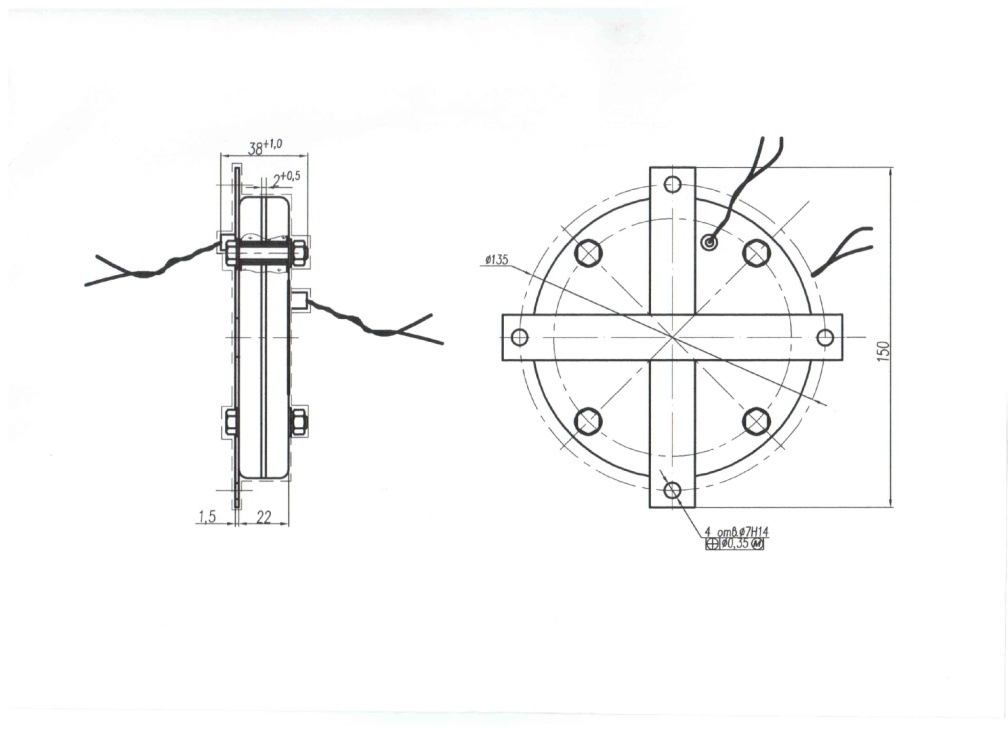 3. ПРИНЦИП ДЕЙСТВИЯПринцип действия генератора основан на ингибировании химических процессов, происходящих в пламени, высокодисперсными частицами (аэрозолем) солей щелочных металлов, выделяющимися при сгорании аэрозолеобразующего заряда и способных находиться во взвешенном состоянии в    течение длительного времени.При срабатывании генератора концентрация кислорода в защищаемом помещении практически не изменяется.4. ТЕХНИЧЕСКИЕ ХАРАКТЕРИСТИКИМасса снаряженного генератора: 	         Масса аэрозолеобразующего заряда:0,61+ 0,05 кг 						0,11 ± 0,1кгОгнетушащая способность аэрозоля  0,05 кг/м3Максимальный защищаемый объем условногерметичного помещения (d* < 0,001м-1):		2,2 м3*) d - отношение суммарной площади постоянно открытых проемов к         объему защищаемого помещения.Время работы в интервале			Выделяемое тепло не более:температуры эксплуатации: 		  6   10 с	 					378 кДжИнерционность (время срабатывания) во всем диапазоне температур эксплуатации генератора  2,0 ± 0,5с.Габаритные размеры:диаметр					высота:	122 ±  					23 ± Условия эксплуатации:		интервал рабочих температур,			       - 50 ё + 50 0С	относительная влажность при 250С, не более	           98 %	механические воздействия	Группа М25 по ГОСТ 17516-715           Размер зоны  с температурой выше  4000С                   -   0,05м    Размер зоны с температурой выше 2000С                    -   0,15м  Размер зоны с температурой выше  750С                     -   0,5м    Размер  зоны  пожароопасности   в мм.                    -   250мм .Максимальная температура корпуса генератора  не  превышает  1500С. Параметры электрического сигнала необходимые для пуска ГОА и контроля  состояния цепи электрического пуска при эксплуатации ГОА в составе установки   аэрозольного пожаротушения:Электрический узел запуска УЗТэ (установлен внутри ГОА):Минимальное значение  пускового тока - 0,4 А;Максимальное значение  пускового тока - 5 А;Вид тока - постоянный;Длительность электрического импульса - не менее 0,5 с;Сопротивление  электрической цепи узла запуска- 2,5 - 5 Ом (без доп.резисторов);Электрический узел запуска УЗТ (установлен внутри ГОА):Минимальное  значение пускового тока  - 1,5А;Максимальное значение пускового тока – 2А;Вид тока – постоянный ; Длительность  эл. импульса – не менее  3с.Сопротивление эл. цепи узла запуска –  7,8±0,8 Ом. (без дополнительных резисторов);Максимальное значение тока при постоянном контроле состояния цепи  электрического пуска не должно превышать  - 0,005 А.Максимальное значение тока при периодическом контроле состояния цепи  электрического не должно превышать  - 0,05А.Термохимический узел запуска УЗТ-ТХ ( установлен внутри ГОА ):Минимальное значение пусковой температуры 180 °С.1.2.14. Пусковые параметры электрического узла запуска для генератора АГС-11/1 по черт. ВЕПК.634239.11.1 должны быть:напряжение 12 - 24Ввид тока - постоянный;продолжительность импульса - не менее 1,5 с;сопротивление  электрического инициатора узла запуска – 7,5 + 1% (без дополнительных резисторов).В генераторе АГС-11/1-00 установлены 2 электрических узла запуска УЗТ по черт. ВЕПК.634239.11.1. Электрический импульс должен иметь следующие характеристики на каждом узле запуска:Сила тока не менее 1А;вид тока - постоянный;продолжительность импульса - не менее 1,5 с;1.2.15. Максимальные значения тока контроля состояния цепи запуска генератора не должны превышать:при постоянном контроле - 0,005 А;при периодическом контроле в течение не более  2-х мин приперерывах в протекании не менее 10 мин. - 0,04 А., при отказе устройства запуска – 0,04А постоянно, но не более 25000 часов непрерывно.1.2.16. Генератор должен сохранять работоспособность при воздействии на него:температуры окружающего воздуха от минус 50 до + 500С (для  генератора АГС-11/1 по черт. ВЕПК.634239.11.1 от минус 50 до + 700С);относительной влажности воздуха до 98 %   при + 250С без конденсации влаги.1.2.17. Генератор  сохраняет работоспособность  по условиям эксплуатации в части воздействия  механических факторов, группе  М25 по  ГОСТ 17516-72 во всём диапазоне температур эксплуатации .Для генератора АГС-11/1 по черт. ВЕПК.634239.11.1:вибрация с ускорением до 2g при частоте от 10 - 260 Гц;единичные удары с амплитудой до .1.2.18. Генераторы в упаковке должны выдерживать при транспортировании:транспортную тряску с ускорением 30 м/с2 при частоте от 10 до 120 ударов     в минуту или 15000 ударов;температуру окружающего воздуха от минус  50 до + 500С;относительную влажность воздуха до 98 % при + 250С.       Электрическое сопротивление между корпусом генератора и клеммами для подключения  линии  запуска  при  нормальных  климатических  условиях по ГОСТ 15150-69  не менее 1 МОм.Вероятность безотказного пуска  генератора АГС-11/1 не менее 0,999 , что обеспечивается двумя узлами запуска.Состав продуктов сгорания:Массовый состав дисперсной фазы:2К2СО3+ 3Н2О		-	52,7%NH4НСО3			-	25,7%KHCO3			-	8.2%KNO3				-	7,9%Другие соединения	-	5,5%Генератор сохраняет свою целостность, работоспособность и не самозапускается при свободном падении с высоты  на бетонную площадку толщиной не менее  или на стальной лист толщиной не менее .Допустимое напряжение в электроустановках определяется исходя из величины напряжения пробоя по среде « аэрозоль + воздух» .( Аннотационная  отчетная справка ФГУ ВНИИПО МЧС РФ      « Проведение исследований по определению величины         напряжения  пробоя по среде «аэрозоль+воздух» )                Значение озоноразрушающего потенциала для огнетушащего аэрозоля, получаемого при работе генератора, не  превышает  0,01 .5. ОПРЕДЕЛЕНИЕ НЕОБХОДИМОГО КОЛИЧЕСТВА ГЕНЕРАТОРОВ  «АГС-11/1» И ИХ РАЗМЕЩЕНИЕ  В ЗАЩИЩАЕМЫХ ПОМЕЩЕНИЯХ5.1. Проектно-монтажные, пуско-наладочные и эксплуатационные работы по системам аэрозольного пожаротушения должны осуществляться обученные и имеющие допуск  на производство этих работ.5.2.  Количество генераторов, необходимых для защиты заданного объема, определяется проектом и  производится по методикам, приведенным в действующих нормативных документах с учетом особенностей защищаемого помещения5.3. Генераторы следует устанавливать таким образом, чтобы  обеспечить быстрое и равномерное заполнение всего объема защищаемого помещения огнетушащим аэрозолем, с этой целью генераторы размещаются по возможности равномерно по всей площади помещения. 5.4. Место установки генератора и направление  выхода аэрозоля необходимо выбирать таким образом, чтобы обеспечить наиболее свободное распространение выходящего из  генератора аэрозольного потока.5.5 Струи аэрозоля не должны быть направлены  в сторону открытых проемов , а также на расположенное в непосредственной близости оборудование ( проходящие мимо провода , кобели , открытые панели с электронной аппаратурой и т д. )5.6    Расстояние от боковой поверхности ( сопловой щели ) генератора до оборудования, складируемых материалов, имущества,  электроприборов, электропроводки и т.п. должно быть не менее 250 мм. ( зоны пожароопасности) .5.7   Не допускается установка генераторов  на   сгораемых основаниях.5.8   Должна быть предусмотрена возможность доступа к смонтированным генераторам для производства контрольно-профилактических и регламентных работ.5.9   При использовании нескольких генераторов для защиты одного объема должно быть обеспечено их одновременное срабатывание.5.10. При использовании генераторов должно быть предусмотрено отключение принудительной вентиляции в защищаемом объеме до запуска  генераторов.6. ПОДГОТОВКА ГЕНЕРАТОРА К РАБОТЕ         Перед монтажом генератора на место его установки по проекту необходимо :-  проверить целостность упаковки ;-  вскрыть упаковку , достать генератор ,достать руководство по эксплуатации совмещенное с паспортом ;-  по паспорту проверить комплектность ;-  сличить  данные на упаковке , генераторе и паспорте ; -  проверить целостность корпуса генератора , целостность проводов узла запуска  ;-   при помощи мультиметра  проверить  целостность узла запуска ( замерить величину сопротивления , она должна соответствовать паспорту ) ;-  проверить сопротивление изоляции ( подключая поочередно каждый из проводов узла запуска к корпусу генератора ) ;-  перед подключением генератора к линиям пуска  убедиться в отсутствии на них напряжения;7. МЕРЫ БЕЗОПАСНОСТИ ПРИ МОНТАЖЕ И ЭКСПЛУАТАЦИИ ГЕНЕРАТОРОВ7.1. При работе с генераторами следует  помнить, что они включают в себя твердое горючее вещество.7.2. В процессе установки генератора концы электропроводов должны быть коротко замкнуты. Подключение к клеммной колодке  на генераторе осуществляется после завершения комплекса пуско-наладочных работ по всей системе противопожарной автоматики.7.3. Электрооборудование помещений, зданий и сооружений, в которых устанавливаются генераторы должно отвечать требованиям ПУЭ.7.4. При проектировании электрических линий запуска генераторов следует предусмотреть меры, исключающие возникновение токов наводок, которые могут привести к несанкционированному запуску генераторов.7.5. При возникновении пожара и срабатывании генераторов лица ,случайно    оказавшиеся в этот момент в защищаемом помещении, должны быстро покинуть его, по возможности плотно закрыть за собой двери и не предпринимать никаких действий по тушению пожара, кроме вызова пожарной охраны.7.6. Не рекомендуется применять генераторы в составе автоматических установок аэрозольного пожаротушения в помещениях, которые не могут быть покинуты людьми до начала работы генераторов.7.7.  В случае невозможности быстро покинуть помещение при срабатывании системы пожаротушения, следует защитить органы дыхания от воздействия твердых  частиц аэрозоля с помощью  тканевых повязок , имею-щихся под рукой (платок , шарф , рукав и т.д. ) и немедленно покинуть помещение. Безопасное присутствие в атмосфере аэрозоля не более 10 мин37.8. Следует иметь ввиду, что во время работы генератора температура газо-аэрозольного потока может достигать: 4000С, на расстоянии ;2000С, на расстоянии ;500С, на расстоянии .7.9 Огнетушащий аэрозоль представляет собой мелкодисперсные частийы солей щелочных металлов  , которые очень гигроскопичны и при поглащении из воздуха влаги дают слабощелочную реакцию , что приводит к окислению особенно цветных металлов.    В связи с этим  необходимо  провести тщательную  уборку  оборудования от осевших на него продуктов горения и аэрозоля ( особенно электрические контакты злектромашин желательно в первые 24 часа, но не позднее  2-3 суток .  Осевший  «свежий» аэрозоль  легко убирается пылесосом , щеткой , протиркой. После сухой уборки необходимо произвести тщательную влажную уборку. Аэрозоль хорошо смывается водой . Если в помещении находится оборудование удаление аэрозоля из которого вызовет определенные трудности , желательно , чтобы оно имело оболочку обеспечивающую необходимую степень защиты от пыли .   Работы по уборке необходимо проводить в резиновых перчатках и средствах индивидуальной защиты органов дыхания – респиратор типа «лепесток».7.10 Техническое обслуживание  предназначено для предупреждения появления неисправностей в работе генераторов, поддержанию их  в постоянной готовности, обеспечивающей их надежную работу в случае возникновения  пожара .7.11 Техническое обслуживание генераторов  включает в себя  визуальный осмотр  наличия генераторов в местах их установки , надежности их крепления, целостности и надежности крепления подводящих к генераторам проводов .7.12 Генераторы не ремонтируются  и при обнаружении дефектов или после срабатывания подлежат замене.ЗАПРЕЩАЕТСЯ:использовать  генераторы  для ручного тушения пожара;при производстве  сварочные  или  других работ с открытым огнем необходимо снять генераторы находящиеся  ближе 3.0 м от источника опасности или отсоединив их от линий запуска укрыть не горючим теплозащитным или смоченным в воде материалом.использовать генераторы, имеющие механические повреждения;разбирать генератор.8. МАРКИРОВКА, УПАКОВКА, ТРАНСПОРТИРОВКА И ХРАНЕНИЕГЕНЕРАТОРОВ8.1. В паспорте и на этикетке указаны номера партий аэрозолеобразующего заряда,  генератора, даты  изготовления, масса заряда и максимальный объем, на который рассчитан данный генератор  и символы класса и подкласса пожара тушение которых обеспечивает данный генератор по ГОСТ 27331-867 .8.2. Генераторы поставляются с предприятия-изготовителя упакованными в картонные коробки. Генератор упаковывают вместе с крепежными деталями и Руководством по эксплуатации совмещенным с паспортом .. Упаковка должна соответствовать категории КУ1, условия транспортирования «С», временная упаковка УМ-5 по ГОСТ 9.014-78.8.3. Генераторы в  заводской  упаковке могут транспортироваться всеми видами транспортных средств. Генератор не относится к опасным грузам по ГОСТ 19433 и не подлежит специальной маркировке. 8.4. Складское хранение генераторов осуществляется  в заводской упаковке в  закрытых  помещениях при температуре + 5 - + 400 С и относительной влажности     до 80%  в отсутствие агрессивных  сред.8.5. Штабелировать генераторы допускается не более 5-ти  рядов друг на друга в соответствии с указаниями на заводской упаковке.8.6. При транспортировании допускается штабелирование ГОА на паллетах не более 9 рядов при прокладывании между рядами лист гофрокартона  ГОСТ Р 52901-2007.В конструкцию генератора могут быть внесены изменения, не влияющие на его работоспособность. А О  «НПГ ГРАНИТ - САЛАМАНДРА»ГЕНЕРАТОР ОГНЕТУШАЩЕГО АЭРОЗОЛЯ«АГС-11/1»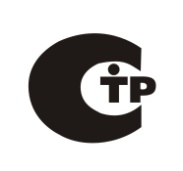 П А С П О Р ТСВЕДЕНИЯ ОБ ИЗДЕЛИИГенератор  АГС-11/1          		Партия № ________________Дата  изготовления			_________________________Аэрозолеобразующий заряд		Партия №_________________Узел запуска                                            Тип________ Партия №_______________ОСНОВНЫЕ ТЕХНИЧЕСКИЕ ДАННЫЕ И ХАРАКТЕРИСТИКИ    Защищаемый объем	АГС-11/1		-    2,2 м3Гарантийный срок – 18 месяцев.Срок эксплуатации генератора – 5 лет.Срок службы генератора – 10 лет.После окончания срока эксплуатации вопрос о его продлении решается предприятием-изготовителем. По окончании срока  службы генератора вопрос по его утилизации решается с предприятием-изготовителем.В случае использования ГОА АГС-11/1 в составе установки пожаротушения на подвиж-ном составе необходимо руководствоваться сроком эксплуатации указанным в РЭ на Установку, но не более срока службы генератора.Гарантийный срок эксплуатации генератора АГС-11/1 специального назначения, изготовленного по черт. ВЕПК.634239.11.1– 16,5 лет.Срок службы генератора	 АГС-11/1 специального назначения, изготовленного по черт. ВЕПК.634239.11.1 – 18 лет.КОМПЛЕКТ ПОСТАВКИГенератор «АГС-11/1»Руководство по эксплуатацииУпаковкаГенератор соответствует ТУ 4854-110-54876390-2003.В конструкцию могут быть внесены изменения, не влияющие на его работоспособность.Упаковка произведена в соответствии с требованиями конструкторской документации.ОТКАдрес АО «НПГ Гранит-Саламандра»:127411, г. Москва, Дмитровское шоссе 157 стр.11.тел: 8 (495) 641 23 82, факс: 8 (495) 641 23 81.КомпонентКонцентрация, мг/м3Объемная доля, %Конц., мг/г соот.NH3250,00370,256NO2110,000610,112HCN13,50,00120,136CO4600,044,62CH41960,031,97